沂源县张家坡镇人民政府2023年政府信息公开工作年度报告本年度报告中所列数据的统计期限自2023年1月1日始，至2023年12月31日止。如对报告内容有疑问，请与张家坡镇人民政府联系。（地址：山东省沂源县张家坡镇政通路1号；邮编：256113；电话：0533-3360039；电子邮箱：zjp3360039@zb.shandong.com）。一、总体情况2023年，张家坡镇全面贯彻落实党的二十大精神，深入学习《中华人民共和国政府信息公开条例》，认真落实《沂源县政务公开工作方案》部署的各项任务，按照《网络安全法》提出的信息公开工作要求，及时公开政务信息，不断健全信息公开制度，严格管理。（一）主动公开方面1、2023年1月1日至2023年12月31日，沂源县张家坡镇人民政府主要通过沂源县人民政府门户网站，以网上公开发布的形式，共制作和主动发布政府信息64条。其中，政策法规20条，政府会议23条，政务公开组织领导2条，信息公开指南1条，信息公开年度报告1条，政务公开培训6条，政务公开工作推进1条，主动公开基本目录1条，基层政务公开事项基本目录1条，政府开放日活动3条，财政信息3条，建议提案办理2条。2、2023年，沂源县张家坡镇人民政府制定发布规范性文件0件，清理规范性文件数0件，现行有效的规范性文件0件。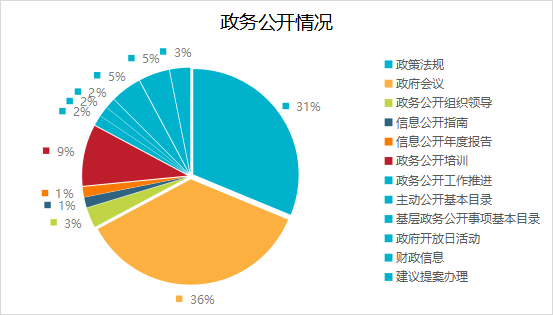 （二）依申请公开工作方面2023年，张家坡镇未收到信息公开申请。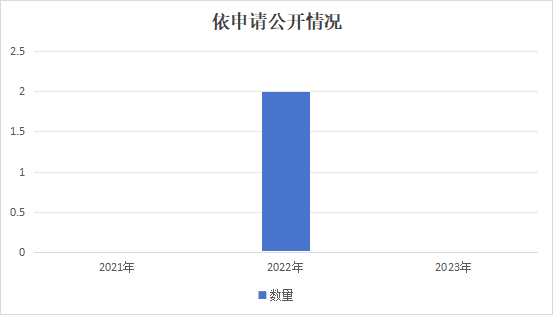 （三）政府信息管理方面坚持做好政府信息公开网站的日常运维管理工作，及时更新各类重点领域信息；不断推进政策解读形式多样化，运用图表、图像、视频等多种形式进行解读；积极选派相关业务人员参加县级组织的政府信息公开业务培训专题会议，提升业务公开质量和水平。平台建设方面根据《条例》及政府信息公开有关文件要求，不断提高政府信息公开工作实效，健全工作机制，规范政府信息公开内容，进一步提高政务公开工作水平。新媒体信息发布工作取得较大进步，微信公众号“活力张家坡”共发布各类信息477篇，图文并茂的阅读形式吸引群众阅读，宣传效果较好，各类文章累计阅读8.4万余次。（五）监督保障方面坚持组织领导，压实层级责任。为保障政务信息公开工作落到实处，成立了由镇党委副书记、镇长任组长，党委副书记和武装部长任副组长，各业务站所负责人为成员的政府信息公开领导小组，政务公开领导小组下设办公室，具体负责组织实施领导小组决定事项，研究提出信息发布规划和有关工作方案，安排1名专职人员负责信息公开发布工作。明确了主要领导统筹抓，分管领导具体抓，业务骨干抓落实的工作基调，强化了“一级管一级，层层抓落实”的责任机制，切实保障我镇政务公开工作顺利开展。研究制定了2023年政务公开培训计划，全年召开专题培训2次。二、主动公开政府信息情况三、收到和处理政府信息公开申请情况自2023年1月1日起至2023年12月31日止，我镇未收到政府信息公开申请。。四、政府信息公开行政复议、行政诉讼情况五、存在的主要问题及改进情况（一）主要问题一是信息创新度不够，缺乏特色信息，发布的个别内容格式存在错误。二是少数站所对政府信息公开工作的重要意义认识不够，信息公开还不够及时，主动公开意识薄弱。（二）改进措施一是拓宽信息来源。进一步深化学习,熟悉文件要求,认真对照基层政务公开标准,确定工作标准,定期开展政务公开自查工作,结合平时督查,对发现的问题及时整改,防止出现死角和漏洞。二是强化队伍建设。加强业务培训，不断提高业务人员工作和水平。健全工作机制，确保此项工作长期有专人抓。六、其他需要报告的事项（一）信息处理费收取情况无（二）落实《2023年沂源县政务公开工作方案》情况一是围绕建设服务型政府全面推进政务公开；二是围绕重点领域加大主动公开力度；三是围绕政策解读推进工作落实；四是围绕社会关切加强舆情回应。（三）人大代表建议和政协提案办理结果公开情况2023年我镇未收到人大代表建议和政协提案沂源县张家坡镇人民政府2024年1月22日第二十条第（一）项第二十条第（一）项第二十条第（一）项第二十条第（一）项信息内容本年制发件数本年废止件数现行有效件数规章000行政规范性文件000第二十条第（五）项第二十条第（五）项第二十条第（五）项第二十条第（五）项信息内容本年处理决定数量本年处理决定数量本年处理决定数量行政许可000第二十条第（六）项第二十条第（六）项第二十条第（六）项第二十条第（六）项信息内容本年处理决定数量本年处理决定数量本年处理决定数量行政处罚000行政强制000第二十条第（八）项第二十条第（八）项第二十条第（八）项第二十条第（八）项信息内容本年收费金额（单位：万元）本年收费金额（单位：万元）本年收费金额（单位：万元）行政事业性收费000（本列数据的勾稽关系为：第一项加第二项之和，等于第三项加第四项之和）（本列数据的勾稽关系为：第一项加第二项之和，等于第三项加第四项之和）（本列数据的勾稽关系为：第一项加第二项之和，等于第三项加第四项之和）申请人情况申请人情况申请人情况申请人情况申请人情况申请人情况申请人情况（本列数据的勾稽关系为：第一项加第二项之和，等于第三项加第四项之和）（本列数据的勾稽关系为：第一项加第二项之和，等于第三项加第四项之和）（本列数据的勾稽关系为：第一项加第二项之和，等于第三项加第四项之和）自然人法人或其他组织法人或其他组织法人或其他组织法人或其他组织法人或其他组织总计（本列数据的勾稽关系为：第一项加第二项之和，等于第三项加第四项之和）（本列数据的勾稽关系为：第一项加第二项之和，等于第三项加第四项之和）（本列数据的勾稽关系为：第一项加第二项之和，等于第三项加第四项之和）自然人商业企业科研机构社会公益组织法律服务机构其他总计一、本年新收政府信息公开申请数量一、本年新收政府信息公开申请数量一、本年新收政府信息公开申请数量0000000二、上年结转政府信息公开申请数量二、上年结转政府信息公开申请数量二、上年结转政府信息公开申请数量0000000三、本年度办理结果（一）予以公开（一）予以公开0000000三、本年度办理结果（二）部分公开（区分处理的，只记这一情形，不计其他情形）（二）部分公开（区分处理的，只记这一情形，不计其他情形）0000000三、本年度办理结果（三）不予公开1.属于国家机密0000000三、本年度办理结果（三）不予公开2.其他法律行政法规禁止公开0000000三、本年度办理结果（三）不予公开3.危及“三安全一稳定”0000000三、本年度办理结果（三）不予公开4.保护第三方合法权益0000000三、本年度办理结果（三）不予公开5.属于三类内部事务信息0000000三、本年度办理结果（三）不予公开6.属于四类过程性信息0000000三、本年度办理结果（三）不予公开7.属于行政执法案卷0000000三、本年度办理结果（三）不予公开8.属于行政查询事项0000000三、本年度办理结果（四）无法提供1.本机关不掌握相关政府信息0000000三、本年度办理结果（四）无法提供2.没有现成信息需要另行制作0000000三、本年度办理结果（四）无法提供3.补正后申请内容仍不明确0000000三、本年度办理结果（五）不予处理1.信访举报投诉类申请0000000三、本年度办理结果（五）不予处理2.重复申请0000000三、本年度办理结果（五）不予处理3.要求提供公开出版物0000000三、本年度办理结果（五）不予处理4.无正当理由大量反复申请0000000三、本年度办理结果（五）不予处理5.要求行政机关确认或重新出具已获取信息0000000三、本年度办理结果（六）其他处理1.申请人无正当理由逾期不补正、行政机关不再处理其政府信息公开申请0000000三、本年度办理结果（六）其他处理2.申请人逾期未按收费通知要求缴纳费用、行政机关不再处理其他政府公开申请0000000三、本年度办理结果（六）其他处理3.其他0000000三、本年度办理结果（七）总计（七）总计0000000四、结转下年度继续办理四、结转下年度继续办理四、结转下年度继续办理0000000行政复议行政复议行政复议行政复议行政复议行政诉讼行政诉讼行政诉讼行政诉讼行政诉讼行政诉讼行政诉讼行政诉讼行政诉讼行政诉讼结果维持结果纠正其他结果尚未审结总计未经复议直接起诉未经复议直接起诉未经复议直接起诉未经复议直接起诉未经复议直接起诉复议后起诉复议后起诉复议后起诉复议后起诉复议后起诉结果维持结果纠正其他结果尚未审结总计结果维持结果纠正其他结果尚未审结总计结果维持结果纠正其他结果尚未审结总计000000000000000